CHIRLITO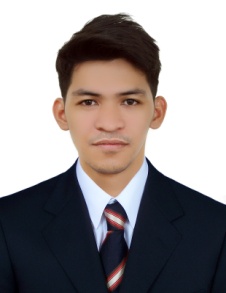 CHIRLITO.365430@2freemail.com JOB OBJECTIVE:To be part of a dynamic team of professionals for a world-class institution.Summary of Qualifications:Promote optimal performance, reliability, and security across core business systemsResults-driven professional offering a progressive, four-year career in information technology.Expertly manage technical support operations, diligently troubleshooting issues to identify root causes and prevent recurrence.KEY SKILLS AND WORK EXPERIENCED :Designation :	Admin Aide III (Billing Clerk)  IT- System Network AdministratorEmployment Date:		July 2012 – June 2016Employer:			Provincial Capitol of Davao del Norte				Davao del Norte Hospital (Kapalong Zone)Address:			Tagum City, PhilippinesJob Role:IT – Database System Server AdministratorInstallation & Configuration of System & PrintersMaintenance and repairing of Computer Hardware/Software & Server system Managing Users & Group accountsManaging & Support for Windows XP/7/8/8.1/10 Operating SystemTroubleshooting / Installing for LAN Infrastructure related callsResponsible for troubleshooting Hardware & Operating System and SoftwareHandling all kinds of Desktop, Laptop & Server Support (remote calls)Installing Operating System & additional SoftwareHandling Trouble tickets raised by the userBilling ClerkClerical WorksAdministrative clerkPBAX InstallationPurchaser (Medicines / Computer Parts)Designation:			Waiter Employment Date: 		May 2010 – June 2012Employer:			Sabroso Café Bistro					Address:			Tagum City, Davao del Norte, PhilippinesPROFESSIONAL QUALIFICATION:Passed:			Computer Hardware servicing NC II				February 2009SYSTEM PROJECT EXPERIENCE:Project Name:	“Hospital Operation Management Information System”Description:	Designed to provide & manage all information needed for every single patients and clients for developing a better transactions and services.	Project Name:	“Electronic Medicine and Accounting System”Description:	Designed to provide the easiest and simplest way to manage the company in developing a better transactions and services.	TECHINICAL PROFICIENCIES:Platforms			Windows XP/7/8/8.1/10 Operating System; Mac OS XSoftware	Microsoft Office (Word, Excel, Outlook, PowerPoint) Adobe PhotoshopLanguages	Java, HTML, C++EDUCATIONAL BACKGROUND:College:			Bachelor of Science in Information Technology				Aces Tagum College				Tagum City, Davao Del Norte, Philippines				March 2009Secondary:			Maryknoll High School of Kapalong				Maniki, Kapalong, Davao Del Norte, Philippines				March 2004SEMINARS AND WORKSHOPS:February 18, 2015		HRIS FOCAL PERSONS HANDS-ON TRAININGProvincial Administrator’s OfficeProvince of Davao del NorteSeptember 10-12, 2014	Alay Para Sa Bayan (ALAB) SeminarCivil Service Commission Field OfficeProvincial Government of Davao del Norte March 17, 2009		Latest Technology Building in e-Commerce WebsiteAces Tagum College, Tagum City, PhilippinesOctober 4, 2008		ICT Skills Showcase 2008 in PC Troubleshooting				Aces Tagum College, Tagum City, PhilippinesJanuary 30, 2008		Quality Consciousness, Habits & Process SeminarAces Tagum College, Tagum City, PhilippinesI hereby certify that the above-mentioned information is true and correct with the best of my knowledge. All my credential copy shall be submitted as needed.